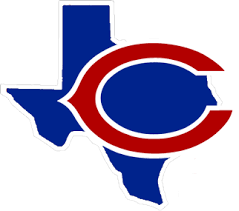 COLEMAN ISDENGLISH AS A SECOND LANGUAGE PROGRAM HANDBOOK2022-2023MissionThe mission of the Coleman Independent School District English as a Second Language Program Handbook is to provide a guide for success in the delivery of effective services to English Learners (ELs) as required in the Texas Education Code and Texas Administrative Code.Objectives1. To enable ELs to become proficient in English listening, speaking, reading, and writing within 2 to 5years through the integrated use of second language methods as specified in the state’s EnglishLanguage Proficiency Standards (ELPS).2. Equip non-native English-speaking students of other languages with the academicstrategies necessary for successful study in a language and culture that may differfrom their native language and/or culture.ESL Program ● An ESL program provides intensive instruction in listening, speaking, reading, writing, and comprehending English. ● An ESL program uses the academic and cultural experience of the student as a platform to provide the appropriate instruction in English. ● An ESL program teaches language arts, mathematics, science, and social studies using strategies and methodologies appropriate for second language acquisition.DEFINITIONSEmerging Bilingual - A student who is in the process of acquiring English and hasanother language as the primary language. The terms English language learner andEnglish learners are used interchangeably and are synonymous with limited Englishproficient (LEP) student, as used in TEC Subchapter B, Chapter 29.English Language Proficiency Standards (ELPS) - Standards to be published along withthe Texas Essential Knowledge and Skills (TEKS) for each subject in the requiredcurriculum outlined in chapter 74 of this title (relating to Curriculum Requirements),including foundation and enrichment areas, ELPS, and college and career readinessstandards.English as a Second Language program (ESL program) - A special language program inaccordance with TEC, Chapter 29.Exit/Reclassification - The process by which the language proficiency assessmentcommittee (LPAC) determines that an English learner has met the appropriate criteria tobe classified as non-LEP and is coded as such in TSDS PEIMS.Limited English Proficient (LEP) - Level of English proficiencyFluent English Proficient (FEP) - Level of English proficiencyLanguage Proficiency Assessment Committee (LPAC) - Includes an appropriatelycertified English as a second language (ESL) educator (for students served through anESL program), a parent of an English learner participating in the ESL program, and acampus administrator in accordance with the Texas Education Code (TEC) §29.063.Language Proficiency Test (LPT) - A TEA approved oral language proficiency testadministered to each student who has a language other than English as identified on thehome language survey.Texas English Language Proficiency Assessment System (TELPAS) - Assesses theEnglish language proficiency of English learners (ELs) in kindergarten through grade 12in four language domains: listening, speaking, reading, and writing. It assesses studentsin alignment with the Texas English Language Proficiency Standards (ELPS); beginning,intermediate, advanced, and advanced high. TELPAS results are used in accountabilityand performance-based monitoring indicators.*ARD is the Admission, Review and Dismissal committee for the Special Education Program.Home Language Survey (HLS)Task: To Identify students with a primary home language other than English.Timeline: Within 4 weeks of a student’s initial enrollment in school.Person(s) Responsible: Principal, Office PersonnelProcedure: Texas requires that English language learners be identified, tested, placed andparental permission received within 4 weeks of the student’s enrollment in the schooldistrict.The home language survey (HLS) is the first step in the screening process to identifystudents who might be eligible for the ESL programThe first time a student enrolls in a Texas public school, the parent is required tocomplete an HLS which consists of two questions:1. What language is spoken in the child’s home most of the time?2. What language does the child speak most of the time?If the response to EITHER OF THE TWO QUESTIONS on the HLS is a language otherthan English, the student must be tested for language proficiency in accordance withTAC 89.1225.Only one survey is completed for each student. That survey follows the student forthe rest of the student’s school history. If a student transfers from another Texasschool district, the receiving district must request the original HLS from the previousdistrict.The initial Home Language Survey is a required part of the student’s cumulativefolder, and it must be completed within ten (10) days of the student’s initialenrollment in a Texas public school. To be valid, the HLS must be dated and signed bythe student’s parent or guardian for each student in PK through grade 12.The receiving campus office personnel should notify the District ESL ProgramCoordinator of the recent enrollee for further directionsForm: Home Language SurveyAssessment of Language Proficiency Task: To determine the student’s language proficiency Timeline: Within 4 weeks of a student’s initial enrollment in school.Person Responsible: District ESL CoordinatorProcedure: Testing of language proficiency is the second step in the screening process to identifyqualifying student for the Bilingual or ESL program.Trained test administrators must administer the state approved LAS Battery of Assessments toall new students who have a primary language other than English identified as the answer toeither of the two questions on their initial home language survey.These students’ language proficiency must be assessed in the following languages:• Administer the English test to all new students PK-12Four different levels of the LAS are administered, depending on the grade level.Form: Las ExamLanguage Proficiency Assessment Committee (LPAC) Task: To create a committee to review all pertinent information in all English language learners. Timeline: Within 10 days of the beginning of the school year.Person Responsible: PrincipalProcedure: Texas requires school districts to have policy and procedures for the selection, appointment,and training of members of the Language Proficiency Assessment Committee (LPAC)Required Campus LPAC Membership:• Campus Administrator• A professional bilingual educator (at bilingual campuses)• A professional ESL educator• Parent of a current English language learner (may not be a district employee)**An ARD representative must be present at all LPAC meetings regarding ELs receiving specialeducation services, and an LPAC representative must be present in all ARDs regarding ELs.Role of the LPAC Committee upon initial enrollment and at the end of each school year:1. Identify ELs and designate the language proficiency level of all students2. Designate the level of academic achievement of each EL using• STAAR scores• Reading assessments• Report card grades• Teacher input3. Designate program placement (subject to parent approval)• ESL4. Facilitate participation of ELs in other special programs and hold LPAC meetings
               • Upon initial enrollment-within 4 weeks of the student’s enrollment• In the spring to determine appropriate assessments and/or language of                  testing• At the end of the year for annual review and for the following year’s   placement• Every grading period to discuss and monitor student progress (as needed)Form: LPAC RosterEL Classification CriteriaTask: To determine students’ eligibility for EL classification.Timeline: Within 4 weeks of a student’s initial enrollment.Person Responsible: District ESL CoordinatorProcedure: Texas requires that English language learners be identified, tested, placed, and parentalpermission received within 4 weeks of the student’s enrollment in the school district.For entry into a English as a second language program, the followingcriteria will be followed:1. In PK-K grade:The student scored as a non-English or limited English proficient speaker on thepreLAS Battery of Assessments.2. In grades 1st-12: The student scored as a non-English or limited English proficient speaker on the LAS Battery of Assessments.3. The ARD committee in conjunction with the LPAC shall determine an appropriateassessment instrument and designated level of performance for indicating limitedEnglish proficiency for students for whom the tests and score cut points on the state approved test list would be inappropriate as part of the individualized education program (IEP).FORM: Initial LPAC Form, Parent Permission Form & LAS Battery ResultsParent Notification and Program PlacementTask: To place students designated as Els in an English learner program of instruction.Timeline: No later than the 10th day after the date of student’s classification.Person Responsible: District ESL CoordinatorProcedure: The LPAC determines EL status and appropriate program placement for ELs.The LPAC must give written notice to the student’s parent advising that the student has beenclassified as an EL and requesting approval to place the student in the recommended ESL program within 4 weeks of student enrollment.• Parents must sign and date the “Parent Notification-Identification and Placement”form.• The date on the parent notification form must be on or after the LPAC date• Send the parent notification form home in the parent’s native language whenpossible• If a parent denies the placement recommended by the LPAC, a conference with anadministrator to explain the benefits of the program must be held and documented.Pending parent approval, CISD shall place the student in the recommended program. A parent or student (if 18 years of age or older) who refuses language services must object inwriting to the proposed placement. The EL will be removed from any EL program and placedin a mainstream program. However, the student will continue to be an EL until he/she meetsthe requirements for reclassification.ELs with parent approval for placement in the English as a Second Language (ESL) programshall be placed with an ESL certified teacher for English Lang Arts & Reading upon enrollment.By Federal and State law, all EL students must be placed in a ESL program unless theparent requests otherwise. Schools are monitored for placement and corrective action will beused to ensure compliance.FORM: Parent Permission Form & Initial LPAC FormEnglish as a Second Language Program Content and DesignTask: To implement a program of instruction for students in the ESL program that provides access to grade-level academic content and develops proficiency in English.Timeline: On-goingPerson Responsible: PrincipalProcedure: Standards of Instruction:The curriculum for ELs in the ESL program should reflect the same academic standardsestablished for mainstream students as specified in the Texas Essential Knowledge and Skills(TEKS) with the additional goal of acquiring proficiency in English as specified in the state’sEnglish Language Proficiency Standards (ELPS).Coleman ISD teachers shall modify the instruction, pacing, and materials to ensure that ELshave a full opportunity to master the TEKS, at their grade level.The ESL program shall be an integral part of the regular educational program and shalladdress the affective, linguistic, and cognitive needs of ELs.Coleman ISD English as a Second Language Program Models:• In PK-2, a content-based program model may be implemented in all CISD elementaryschools. This is an English program that serves students identified as ELs by providinga full-time ESL-certified teacher to provide supplementary instruction for all contentarea instruction. The program integrates ESL instruction with subject matterinstruction that focuses not only on learning a second language but using thatlanguage as a medium to learn mathematics, science, social studies, or otheracademic subjects.• In grades 3-12, a content-based program model is implemented in all CISD secondaryschools. This is an English program that serves students identified as ELs by providingan ESL-certified teacher to provide English language arts instruction,while the student remains in a mainstream instructional arrangement in theremaining content areas. Instruction may be provided by the ESL teacher in a pull-outor inclusionary (push-in) delivery model.Teachers of ELs shall be responsible for:• Knowing the English proficiency levels of the ELs listed on their rosters• Adjusting instruction to students’ levels of language development• Implementing the ELPs in their instructionESL Program MonitoringTask: To monitor the progress of English Learners throughout the school year.Timeline: Six WeeksPerson Responsible: District ESL CoordinatorProcedure: Coleman ISD will monitor the English Learner’s progress by evaluating their progress after each grading period. Once the grades have been entered by the classroom teachers, the followingwill occur:1. District staff will run a report from Ascender which gives information of specificEnglish Learners who failed any course that six weeks.2. A google form is sent to the teacher of the failed course to receive input on thereason for that failure.3. Information from the google form feeds into a google spreadsheet showinginformation received.4. ESL District staff will review the data to look for trends with specific studentsand teachers.5. Any items of concern will be communicated to the campus administrator.Spring TELPAS Requirements and ConsiderationsTask: To determine the TELPAS assessment domains, all Els must participate in the spring to evaluate their English acquisition.Grades: K-12 Timeline: SpringPerson(s) Responsible: Personnel assigned by PrincipalProcedure: Texas English Language Proficiency Assessment System (TELPAS):The TELPAS or TELPAS Alt is administered to all English Learners in Grades K-12, including ELswith parental denials until they are reclassified as English Proficient in PEIMS.In rare cases, the ARD committee in collaboration with the LPAC may determine that an ELreceiving Special Education services should not be assessed in reading, writing, listening, and/orspeaking for reasons associated with the student’s disability.Participation Considerations for Reading in Grades 2-12Because the span of reading ability is so broad and the purpose is to measure annual growth inEnglish acquisition, TELPAS Reading should be appropriate for most ELs who receive specialeducation services. Exceptions include:• students who need an assessment in Braille (Braille versions are not available), and• students unable to read even simple words and phrases because of a significantcognitive disability.Participation Considerations for Holistically Rated Assessments K–12Teachers rate ELs in accordance with how well the students understand and use the Englishrequired by the TEKS at their grade level. ELs receiving Sped services should be evaluated relativeto how well they are able to understand and use English to access the general curriculum at theirenrolled grade level in accordance with their IEP.With rare exceptions, students should be able to be rated in each holistically rated domain. If theLPAC and ARD committees collaboratively decide that assessment in a domain is inappropriatebecause of the severity of a student’s disability, the reason for not assessing the student must bewell-supported and documented in the student’s IEP by the ARD and in the student’s cumulativefile by the LPAC. Participation must be considered on a domain-by-domain basis.Accommodation DecisionsFor TELPAS the allowable accommodations address needs related to the EL’s disability. Linguisticaccommodations, which address second language acquisition needs, are not permitted duringTELPAS because second language acquisition is what is being assessed.EL STAAR Requirements and ConsiderationsTask: To determine the STAAR assessments Els must participate in, the language of their assessments, and the appropriate linguistic accommodations for each English learner. Grades: 3-12 Timeline: SpringPerson(s) Responsible: LPACProcedure: State of Texas Assessments of Academic Readiness (STAAR) program encompassesSTAAR, STAAR Spanish, and STAAR Alternate 2. For grades 3–8, this includes assessmentsof mathematics, reading, writing, science, and social studies. STAAR end-of-course (EOC)assessments are available for Algebra I, Biology, English I, English II, and U.S. History.LPACs must make and document test participation decisions in accordance with STAARprogram requirements and in making these decisions, keep the following in mind:• LPACs are responsible for obtaining the necessary information from thestudent’s teachers. Test participation decisions must be made on an individualstudent basis.• STAAR Spanish is only available to ELs in grades 3-5. In addition to beingappropriate for students in bilingual programs who are receiving most of theiracademic instruction in Spanish, it may be appropriate for an EL in an ESLprogram. Examples:o a Spanish speaker who has recently moved to the U.S.o an EL who recently moved from a campus with a Spanish bilingualeducation program to a campus with only an ESL programo a student in an ESL program who receives substantial support in Spanish• LPACs are required to determine and document the number of school years inwhich ELs have been enrolled in U.S. schools. This information is used in TELPASreporting, STAAR assessment decisions and accountability and PBM measures. Itis vital that LPACs follow state policies and procedures to determine andannually document this important data element.• In the case of an EL who receives Sped services, the LPAC is responsible forworking with the student’s ARD committee to make and document assessmentdecisions. The decision may be made by key members of each committee ifnecessary.• See the STAAR Decision-Making Guide for information about ELs who qualify asunschooled asylees or refugees.LPACs are responsible for• making linguistic accommodation decisions for ELs in accordance with the TEApolicies in the STAAR Decision-Making Guide • maintaining required documentation of the decisions.Form: Decision Making Assessment FormAnnual Review of Els and Monitored StudentsTask: To review all pertinent information on all Els and monitored students to evaluate their language proficiency and academic achievement levels and determine program placement for the following year.Grades: PK-12Timeline: End of the school year, immediately after test data is available for each grade level. Person(s) Responsible: Principal/ESL District Staff/LPACProcedure: At the end of the year, the LPAC is required by law to review the progress of every student:• Identified as LEP in PEIMS, being served in a bilingual or ESL program• Identified in PEIMS as a LEP parent denial (PD), denying any BE or ESL services• Identified in PEIMS as Non-LEP, but is in their first or second year as a monitoredstudent (M1 and M2)The LPAC shall review all pertinent information on these students and shall:1. Designate the language proficiency of each EL, using Spring TELPAS scores2. Designate the level of academic achievement of each EL and M1 and M2, using springSTAAR results for grades 3-12.3. Designate the placement of each EL and M1 and M2 for the next year: BE, ESL, ParentDenials (PD), M1, or M24. Facilitate the participation of each EL in other special programs for which they are eligibleprovided by the school district with either state or federal funds5. Classify students as English proficient per state criteria and recommend that ELs exit fromthe BE or ESL program or that PDs be reclassified as non-LEPELs: LPACs should recommend appropriate instructional and supplemental support servicesfor those ELs not making satisfactory academic progress. A plan of intensive instruction mustbe documented and placed in the student cumulative file.RECLASSIFIED STUDENTS: LPACs shall review the progress of reclassified fluent Englishproficient students during the two years after they have been reclassified, monitored andrecommend either 1) appropriate instructional services for those who are not performingsatisfactorily based on their state test or classroom performance or 2) re-entry into a BE orESL program.RE-ENROLLING RECLASSIFIED STUDENTS: Subject to parental consent, LPACs are responsiblefor re-enrolling students in an EL program for those students who were reclassified as fluentEnglish proficient and who are not performing satisfactorily and for whom the LPAC hasdeemed re-entry the most appropriate recommendation.The LPAC shall report to the parents the progress of their child regarding participation in theprogram offered to ELs in English and the home language if possible.
Reclassifying, Exiting, or Transitioning ElsTask: to determine if an EL has developed English language skills necessary to succeed without second language support services.Grades: 1-12Timeline: On a yearly basisPerson(s) Responsible: Principal/ESL District Staff/LPACProcedure: An EL student shall be assessed annually and shall be reclassified as English proficient atthe end of the school year in which the student would be able to participate equally in ageneral education, all-English instructional program. This determination shall be basedon the following:1. The student has developed oral proficiency in English. --To meet this oral languagecriterion in AISD, all ELs grades PK-12 must score at the Advanced High level on TELPASListening and Speaking2. The student has developed reading proficiency in English. -To meet this criterion inAISD, ELs in grades 1-2 and 11-12 must score at or above the 40th percentile on thereading and language sections of the Iowa.-ELs in grades 3-8 must meet or exceed the satisfactory performance level onthe STAAR reading test without any linguistic accommodations-and ELs in grade 9 must meet satisfactory performance level on theSTAAR English I EOC without any linguistic accommodations-and ELs in grade in grade 10 must meet satisfactory performance level on the STAAREnglish II EOC without any linguistic accommodationsStudents in Pre-K and K may not be reclassified, or exited, from BE or ESL.The LPAC shall notify the student’s parents. For reclassified students, the parents mustsign and date the Reclassification/Program Exit Form, and the district must maintain thisdocument in the student’s LPAC folder within the student’s cumulative folder.The ARD committee in conjunction with the LPAC shall determine an appropriateassessment instrument and performance standard for exiting ELs who receive bothspecial education and special language services.FORMS: Reclassification/Program Exit FormMonitoring Reclassified StudentsTask: To determine that an EL has been correctly reclassified as fluent English proficient and to monitor the progress of “former ELs”Grades: 3-12Timeline: Every grading period for two years following the school year reclassification occurred. Person Responsible: Principal/ESL District StaffProcedure: A reclassified, or exited, student must be monitored every 6 weeks for two consecutiveyears after exiting the program.Grades and assessments should be reviewed. If a student is not making appropriateacademic progress, he/she should be offered all available interventions and/or may bere-classified as an EL.When an LPAC is held for a monitored student in year one or two, included will be thehomeroom or English Language Arts teacher to evaluate discipline and classroomprogress. In addition, for a special education student, a representative from the specialeducation department should be invited.RECLASSIFIED STUDENTS: LPACs review the progress of English proficient students duringthe two years after they have been reclassified and recommend appropriateinstructional services for those who are not being academically successful based on thefollowing criteria:• The student does not meet state performance standards in English on theSTAAR assessments for the applicable grade level.• The student does not have passing grades in all subjects and courses taken.For such students, a plan of intensive instruction provided by the school must bedocumented and placed in the student cumulative file.RE-ENROLLING RECLASSIFIED STUDENTS: Subject to parental consent, LPACs areresponsible for re-enrolling students in an English Language program for those studentswho were reclassified as English proficient and who are not performing satisfactorily.However, the district will not receive program funding for such students.Annual ESL Program EvaluationTask: To determine program impact and student outcomes in all subject areas.Grades: 3-12Timeline: At the end of each school yearPerson Responsible: ESL District StaffProcedure: Student Performance:As required by law, CISD conducts periodic assessment in the languages of instruction todetermine program impact and student outcomes in all subject areas through commonassessments. Six weeks tests, STAAR Interim, Istation, TELPAS, and STAAR Data fromis also used to determine student outcomes.Annual reports of ELs’ educational performance reflect their academic progress in English, the extent to which they are becoming proficient in English, and the number of students who have been exited from the ESL program.At the end of each school year CISD shall report to parents, in English and in their homelanguage, the results of their participation in the ESL program.Campus Improvement Plan:Each school year, the principal of each school campus, with the assistance of the campuslevel committee, shall develop, review, and revise the campus improvement plan for thepurpose of improving student performance for English language learners, taking intoaccount the performance of the campus ELs and their teachers’ professional needs.Professional Development:CISD shall compile and retain at the district level annual reports to reflect the number ofteachers and aides trained and the frequency, scope, and results of the training.Principals should arrange with the BE/ESL Office to provide in-service presentations tomeet site-specific staff development goals. Training is available in the following areas:• Second Language Acquisition and ESL Methodology• EL Program Design, Class Designations and Student Placement• Sheltered Instruction Strategies• School Involvement for Parents of ELs• Scoring/Assessing TELPAS Listening, Speaking, and/or Writing• Instructional Roles of ESL instructional aidesLocal Learner FundsTask: To provide CISD with funds to provide services for ElsGrades: PK-12Procedure: As required by law, CISD provides funding for ELs regardless of federal or state funding.These funds, under program intent code 25, are to evaluate, place and provideeducational and/or other services that are intended to make the students proficient inthe English language, primary language literacy, composition and academic languagerelated to required courses.These funds are allocated and managed by the ESL Coordinator andDistrict Planning.LAW or REGULATION: TEC Sec 48.105 (c)Title III Purchasing ProceduresTask: To purchase supplemental resources or services for ElsGrades: PK-12Timeline: On-goingProcedure: Coleman ISD may use Title III funds to improve and supplement regular instruction for ELs byacquiring and/or upgrading curricula, instructional materials, or educational software. Principalsmay also use these funds to provide supplementary tutoring for ELs by the school’s own ESLcertificated teachers.Materials or equipment purchased with these funds must be supplemental to the regularinstructional program and cannot be bought to meet state or other federal requirements.LAW or REGULATION: 20 U.S.C. 6801-7014Reimbursement Related to ESL ServicesTask: To gather information regarding reimbursements available to staff working with ESL students.Timeline: On-going Person Responsible: Principal and District ESL CoordinatorProcedure: ESL Certification Reimbursement for Coleman ISD Teachers• Teacher who take the ESL certification exam and complete all steps tohave it added to their teaching certificate will be reimbursed for their exam only.• Receipts of payment must be turned in to the campus office.• Payment of these fees will be reimbursed to the individual teacher in a separatecheck and will not be included in their regular wage paymentsLAW or REGULATIONTEA FAQ Allowable Use of Title III, Part A Funds, D-2Grade Level Approved Assessment for Identification PreK & KindergartenpreLas English Form C1st GradeLas Links Form A – speaking and listening2nd – 12th GradeLas Links Form A- speaking, listening, writing, and reading